КОНКУРСНA ДОКУМЕНТАЦИЈAЈАВНА НАБАВКА КАНЦЕЛАРИЈСКОГ МАТЕРИЈАЛА, МАТЕРИЈАЛА ЗА ОБРАЗОВАЊЕ И МАТЕРИЈАЛА ЗА НАУКУЈАВНА НАБАВКА МАЛЕ ВРЕДНОСТИЈН - 02/2018Београд, јануар 2018. годинеНа основу чл. 39. и чл. 61. Закона о јавним набавкама („Сл. гласник РС” бр. 124/2012, 14/2015 и 68/2015 у даљем тексту: Закон), чл. 2. Правилника о обавезним елементима конкурсне документације у поступцима јавних набавки и начину доказивања испуњености услова („Сл. гласник РС” бр. 86/2015 ), Одлуке о покретању поступка јавне набавке број 38/1, од 17.01.2018.године и Решења о образовању комисије за јавну набавку број 38/2, од 17.01.2018.године, припремљена је:КОНКУРСНА ДОКУМЕНТАЦИЈА за јавну набавку канцеларијског материјала, материјала за образовање и материјала за наукуЈН - 02/2018Конкурсна документација садржи:Документација има укупно 45 страна.I ОПШТИ ПОДАЦИ О ЈАВНОЈ НАБАВЦИ И ПРЕДМЕТУ НАБАВКЕПодаци о наручиоцуНаручилац: Математички факултет, Универзитет у Београду Адреса: Београд, ул. Студентски трг бр. 16ПИБ: 100046603 Матични број: 07048211Интернет страница: http://www.matf.bg.ac.rsВрста поступка јавне набавкеПредметна јавна набавка се спроводи у поступку јавне набаке мале вредности, у складу са Законом и подзаконским актима којима се уређују јавне набавке.Предмет јавне набавкеПредмет јавне набавке под ознаком и бројем ЈН-02/2018 је канцеларијски материјал, материјал за образовање и материјал за науку. Ознака из општег речника набавке:Канцеларијски материјал  - 30192000 - 1       5.    ПартијеЈавна набавка није обликована по партијама. Циљ поступкаПоступак јавне набавке се спроводи ради закључења уговора о јавној набавци.Контакт (лице или служба) Лице за контакт: Ивана ДевићЕ - mail адреса: ivanad@matf.bg.ac.rsII  ВРСТА, ТЕХНИЧКЕ КАРАКТЕРИСТИКЕ (СПЕЦИФИКАЦИЈЕ), КВАЛИТЕТ, КОЛИЧИНА И ОПИС ДОБАРА, РАДОВА ИЛИ УСЛУГА, НАЧИН СПРОВОЂЕЊА КОНТРОЛЕ И ОБЕЗБЕЂЕЊА ГАРАНЦИЈЕ КВАЛИТЕТА, РОК ИЗВРШЕЊА, МЕСТО ИЗВРШЕЊА ИЛИ ИСПОРУКЕ ДОБАРА, ЕВЕНТУАЛНЕ ДОДАТНЕ УСЛУГЕ И СЛ.Предмет јавне набавке су добра – канцеларијски материјал, материјал за образовање и материјал за науку.Детаљна техничка спецификација потребних добара – предмета набавке, дата је у Образцу структуре понуђене цене – Поглавље V, образац 2.Понуђач је дужан да, уз понуду, обавезно достави узорке понуђеног канцеларијског материјала, који су у Обрасцу структуре понуђене цене означени звездицом * (Ставке 3, 9, 10, 11, 15, 55, 56, 63, 64, 107). Понуђач је дужан да узорке тражених добара, означених звездицом, достави  запаковане у непровидном паковању са залепљеном налепницом на којој је назначен тачан назив понуђача, адреса, контакт телефон, име и презиме особе за контакт са назнаком “УЗОРЦИ ЗА НАБАВКУ КАНЦЕЛАРИЈСКОГ МАТЕРИЈАЛА, МАТЕРИЈАЛА ЗА ОБРАЗОВАЊЕ И МАТЕРИЈАЛА ЗА НАУКУ, ОЗНАКЕ И БРОЈА ЈН - 02/2018  – НЕ ОТВАРАТИ” и да их преда Наручиоцу заједно са понудом. У случају да Понуђач не достави  тражене узорке, понуда се неће узимати у разматрање и биће одбијена као неприхватљива.Узорци Понуђача чија понуда буде изабрана као најповољнија остају код Наручиоца ради контроле реализације уговора (не враћају се!!), док ће узорци осталих понуђача који су поднели понуде у поступку предметне јавне набавке бити враћени понуђачима на њихов захтев (слањем e-mail – а лицу за контакт са захтевом за повраћај послатих узорака) по окончању поступка набавке.Количине добара које су наведене у спецификацији конкурсне документације нису обавезујућег карактера за Наручиоца. Тачну количину и динамику одређује Наручилац.У случају да Наручилац тражи испоруку добара која нису наведена у спецификацији обрасца понуде, а изабрани Понуђач их поседује у свом производном асортиману, та добра ће бити испоручена Наручиоцу по цени која је у складу са важећим ценовником на дан испоруке добара.Уговор се закључује до испуњења свих обавеза обе уговорне стране, са сукцесивним испорукама, у зависности од потреба Наручиоца.Рок за испоруку предмета набавке не може бити дужи од 3 дана од дана пријема поруџбенице. Испорука предмета набавке се врши на локацији Математичког факултета, Београд, Студентски трг, број 16. Ако се записнички утврди да испоручени предмет набавке има недостатке у квалитету, тј. изабрани понуђач достави артикал произвођача кога није навео у обрасцу структуре цена, мора исти заменити, најкасније у року од 3 дана од дана писменог обавештења од стране Наручиоца.Наручилац може да обустави поступак јавне набавке у складу са одредбама члана 109. Закона о јавним набавкама.III  УСЛОВИ ЗА УЧЕШЋЕ У ПОСТУПКУ ЈАВНЕ НАБАВКЕ ИЗ ЧЛ. 75. И 76. ЗЈН СА УПУТСТВОМ КАКО СЕ ДОКАЗУЈЕ ИСПУЊЕНОСТ ТИХ УСЛОВА1. УСЛОВИ ЗА УЧЕШЋЕ У ПОСТУПКУ ЈАВНЕ НАБАВКЕ ИЗ ЧЛ. 75. И 76. ЗАКОНАПраво на учешће у поступку предметне јавне набавке има понуђач који испуњава обавезне услове за учешће у поступку јавне набавке дефинисане чл. 75. Закона, и то:Уколико понуђач подноси понуду са подизвођачем, у складу са чланом 80. Закона, подизвођач мора да испуњава обавезне услове из члана 75. став 1. тач. 1) до 4) Закона. Уколико понуду подноси група понуђача, сваки понуђач из групе понуђача, мора да испуни обавезне услове из члана 75. став 1. тач. 1) до 4), као и да изришито наведе да је поштовао обавезе из члана 75. став 2. Закона.Понуђач који учествује у поступку предметне јавне набавке, мора испунити додатне услове за учешће у поступку јавне набавке,  дефинисане чл. 76. Закона, и то:2. УПУТСТВО КАКО СЕ ДОКАЗУЈЕ ИСПУЊЕНОСТ УСЛОВАИспуњеност обавезних и појединих додатних услова за учешће у поступку предметне јавне набавке, у складу са чл. 77. став 4. Закона, понуђач доказује достављањем Изјаве, којом под пуном материјалном и кривичном одговорношћу потврђује да испуњава услове за учешће у поступку јавне набавке из чл. 75. и 76. Закона, дефинисане овом конкурсном документацијом, осим услова из члана 75. став 2. Закона.Изјава мора да буде потписана од стране овлашћеног лица понуђача и оверена печатом. Уколико Изјаву потписује лице које није уписано у регистар као лице овлашћено за заступање, потребно је уз понуду доставити овлашћење за потписивање.Уколико понуду подноси група понуђача, Изјава мора бити потписана од стране овлашћеног лица сваког понуђача из групе понуђача и оверена печатомУколико понуђач подноси понуду са подизвођачем, понуђач је дужан да достави Изјаву подизвођача, потписану од стране овлашћеног лица подизвођача и оверену печатом.Наведене доказе о испуњености услова понуђач може доставити у виду неоверених копија, а наручилац може пре доношења одлуке о додели уговора да тражи од понуђача, чија је понуда на основу извештаја за јавну набавку оцењена као најповољнија, да достави на увид оригинал или оверену копију свих или појединих доказа.Ако понуђач у остављеном, примереном року који не може бити краћи од пет дана, не достави на увид оригинал или оверену копију тражених доказа, наручилац ће његову понуду одбити као неприхватљиву.Испуњеност додатних услова из члана 76. Закона доказује се путем јавних исправа, као и на други начин у складу са Законом.Понуђачи који су регистровани у регистру који води Агенција за привредне регистре не морају да доставе доказ из чл. 75. ст. 1. тач. 1) Извод из регистра Агенције за привредне регистре, који је јавно доступан на интернет страници Агенције за привредне регистре.Наручилац неће одбити понуду као неприхватљиву, уколико не садржи доказ одређен конкурсном документацијом, ако понуђач наведе у понуди интернет страницу на којој су подаци који су тражени у оквиру услова јавно доступни.Понуђач уписан у Регистар понуђача, на основу члана 78. Закона, није дужан да приликом подношења понуде доказује испуњеност обавезних услова из члана 75. став 1. тач. 1) до 4) овог Закона, али има обавезу да у својој понуди јасно наведе да се налази у Регистру понуђача који води Агенција за привредне регистре.Уколико је доказ о испуњености услова електронски документ, понуђач доставља копију електронског документа у писаном облику, у складу са законом којим се уређује електронски документ, осим уколико подноси електронску понуду када се доказ доставља у изворном електронском облику.Ако се у држави у којој понуђач има седиште не издају тражени докази, понуђач може, уместо доказа, приложити своју писану изјаву, дату под кривичном и материјалном одговорношћу оверену пред судским или управним органом, јавним бележником или другим надлежним органом те државе.Ако понуђач има седиште у другој држави, наручилац може да провери да ли су документи којима понуђач доказује испуњеност тражених услова издати од стране надлежних органа те државе. Понуђач је дужан да без одлагања писмено обавести наручиоца о било којој промени у вези са испуњеношћу услова из поступка јавне набавке, која наступи до доношења одлуке, односно закључења уговора, односно током важења уговора о јавној набавци и да је документује на прописани начин.IV КРИТЕРИЈУМИ ЗА ДОДЕЛУ УГОВОРА1. Критеријум за доделу уговораИзбор најповољније понуде ће се извршити применом критеријума „Најнижа понуђена цена“.У случају када постоје понуде понуђача који нуде добра домаћег порекла и понуде понуђача који нуде добра страног порекла, наручилац мора као најповољнију понуду изабрати понуду понуђача који нуди добра домаћег порекла под условом да његова понуђена цена није преко 5% већа у односу на најнижу понуђену цену понуђача који нуди добра страног порекла.2.Елементи критеријума, односно начин на основу којих ће наручилац извршити доделу уговора у ситуацији када постоје две или више понуда са једнаким бројем пондра или истом понуђеном ценомУколико две или више понуда имају исту најнижу понуђену цену, наручилац ће доделити уговор оном понуђачу који понуди краћи рок испоруке. Уколико две или више понуда имају исту најнижу понуђену цену и исти рок испоруке, наручилац ће доделити уговор оном понуђачу који је понудио дужи рок важења понуде.V  ОБРАСЦИ КОЈИ ЧИНЕ САСТАВНИ ДЕО ПОНУДЕ1) Образац понуде (Образац 1);2) Образац структуре понуђене цене, са упутством како да се попуни (Образац 2);3) Образац трошкова припреме понуде (Образац 3);4) Образац изјаве о независној понуди (Образац 4);5) Образац изјаве понуђача о испуњености услова за учешће у поступку јавне набавке - чл. 75. и 76. ЗЈН, наведених овом конкурсном документацијом (Образац 5);6) Образац изјаве подизвођача о испуњености услова за учешће у поступку јавне набавке чл. 75. ЗЈН, наведених овом конкурсном документацијом (Образац 6);7) Образац изјаве о поштовању обавеза из члана 75. став 2. ЗЈН (Образац 7);8) Образац изјаве понуђача о финансијском средству обезбеђења уговора (Образац 8);9) Образац - референтна листа (Образац 9);ОБРАЗАЦ ПОНУДЕ (Образац 1)Поводом позива за подношење понуда за доделу уговора о набавци канцеларијског материјала, материјала за образовање и материјала за науку, у поступку јавне набавке мале вредности, под ознаком и бројем ЈН - 02/2018, неопозиво дајемо следећу: П О Н У Д У   број ____________ од ______________ 2018. године1) ПОДАЦИ О ПОНУЂАЧУ	Назив понуђача: 			       
                ____________________________________________________               Адреса:                                                  
                ____________________________________________________ 	Матични број:                                       
               ____________________________________________________	Порески идентификациони број:              ____________________________________________________	Име и презиме одговорног лица:      
               _____________________________________________________	Име и презиме особе за контакт:      
               _____________________________________________________	Број телефона: 		            
              _____________________________________________________	Број факса:			            
             ____________________________________________________ 	Адреса електронске поште:	           
             _____________________________________________________ 	Пословни текући рачун:	            
             _____________________________________________________	Понуду дајемо (заокружити):	a) самостално                б) са подизвођачем            в) заједничка понудаНапомена: Заокружити начин подношења понуде и уписати податке о подизвођачу, уколико се понуда подноси са подизвођачем, односно податке о свим учесницима заједничке понуде, уколико понуду подноси група понуђача.2) ПОДАЦИ О ПОДИЗВОЂАЧУ1.Назив подизвођача: __________________________________;
   Матични број:    __________________;   Адреса: _________________________________________;   ПИБ: __________________________;   Име особе за контакт: ________________________________;
   И-мејл:   ________________________;   Проценат укупне вредности јавне набавке који се поверава подизвођачу: ____________;   Део предмета набавке који ће извршити подизвођач: ___________________________________.2.Назив подизвођача:__________________________________;
    Матични број: __________________;        Адреса: ____________________________________________; 
        ПИБ: __________________________;        Име особе за контакт: ________________________________;  
        И-мејл:  ________________________;        Проценат укупне вредности јавне набавке који се поверава подизвођачу: _________;        Део предмета набавке који ће извршити подизвођач:  _____________________________.Напомена: Образац „Подаци о подизвођачу“ попуњавају само они понуђачи који подносе понуду са подизвођачем, а уколико има већи број подизвођача од места предвиђених у обрасцу, потребно је да се наведени образац копира у довољном броју примерака, да се попуни и достави за сваког подизвођача.3) ПОДАЦИ О УЧЕСНИКУ  У ЗАЈЕДНИЧКОЈ ПОНУДИ1. Назив учесника: _________________________; 
    Адреса: _____________________________________;    Матични број: ___________________________;  
    ПИБ :  ______________________________________; 
    Тел./Факс: ______________________________; 
    И-мејл:  _____________________________________;  
    Име особе за контакт:  ___________________________.2.  Назив учесника: _________________________; 
     Адреса: _____________________________________;     Матични број: ___________________________;
     ПИБ :  ______________________________________;  
     Тел./Факс: ______________________________; 
     И-мејл:  _____________________________________;    
     Име особе за контакт:  ____________________________________;3. Назив учесника: _________________________; 
    Адреса: _____________________________________;    Матични број: ___________________________;
    ПИБ :  ______________________________________;  
    Тел./Факс: ______________________________; 
    И-мејл:  _____________________________________;    
    Име особе за контакт:  ____________________________________;Напомена: Образац „Подаци о учеснику у заједничкој понуди“ попуњавају само они понуђачи који подносе заједничку понуду, а уколико има већи број учесника у заједничкој понуди од места предвиђених у обрасцу, потребно је да се наведени образац копира у довољном броју примерака, да се попуни и достави за сваког понуђача који је учесник у заједничкој понуди.УКУПНО ПОНУЂЕНА ЦЕНА         (у осенчена поља унети понуђену цену у динарима)рок важења понуде: ___________________ дана  (не краћи од 30 дана);рок испоруке:_________________ дана (не дужи од 3 дана од дана пријема поруџбенице);рок плаћања: _____________ дана (не краћи од 7 дана , не дуже од 15 дана);проценат понуде поверен подизвођачу: ______ %.(Понуђач је дужан да у свој понуди наведе проценат укупне вредности јавне набавке који ће поверити подизвођачу, а који не може бити већи од 50%, као и део предмета набавке који ће извршити преко подизвођача).Напомена: Образац понуде понуђач мора да попуни, овери печатом и потпише, чиме потврђује да су тачни подаци који су у обрасцу понуде наведени. Уколико понуђачи подносе заједничку понуду, група понуђача може да се определи да образац понуде потписују и печатом оверавају сви понуђачи из групе понуђача или група понуђача може да одреди једног понуђача из групе који ће попунити, потписати и печатом оверити образац понуде.ОБРАЗАЦ СТРУКТУРЕ ЦЕНЕ СА УПУТСТВОМ КАКО ДА СЕ ПОПУНИ (Образац 2)У колони назив произвођача унети име произвођача који производи понуђени артикал (Brand name).У колони јединична цена без ПДВ-а унети цену по јединици производа без обрачунатог пореза на додату вредност.У колони укупна цена без  ПДВ-а унети вредност добијену множењем колоне количина и колоне јединична цена без ПДВ-а за сваки артикал понаособ.У пољу укупна понуђена цена без ПДВ-а унети укупну вредност која се добија сабирањем свих вредности из колоне укупна вредност без ПДВ-аУ пољу износ ПДВ-а унети износ пореза на додату вредност.У пољу укупна понуђена цена са ПДВ-ом унети збирну вредност поља укупна понуђена цена без ПДВ-а и поља износ ПДВ-а.НАПОМЕНА: Понуђач је дужан да, уз понуду, обавезно достави узорке понуђеног канцеларијског материјала, који су у Обрасцу структуре понуђене цене означени звездицом * (Ставке 3, 9, 10, 11, 15, 55, 56, 63, 64, 107). Понуђач је дужан да узорке тражених добара, означених звездицом, достави  запаковане у непровидном паковању са залепљеном налепницом на којој је назначен тачан назив понуђача, адреса, контакт телефон, име и презиме особе за контакт са назнаком “УЗОРЦИ ЗА НАБАВКУ КАНЦЕЛАРИЈСКОГ МАТЕРИЈАЛА,  МАТЕРИЈАЛА ЗА ОБРАЗОВАЊЕ И МАТЕРИЈАЛА ЗА НАУКУ, ОЗНАКЕ И БРОЈА ЈН - 02/2018 –НЕ ОТВАРАТИ” и да их преда наручиоцу заједно са понудом. У случају да понуђач не достави  тражене узорке, понуда се неће узимати у разматрање и биће одбијена као неприхватљива.Узорци Понуђача чија понуда буде изабрана као најповољнија остају код Наручиоца ради контроле реализације уговора (не враћају се!!), док ће узорци осталих понуђача који су поднели понуде у поступку предметне јавне набавке бити враћени понуђачима на њихов захтев (слањем e-mail – а лицу за контакт са захтевом за повраћај послатих узорака) по окончању поступка набавке.ОБРАЗАЦ ТРОШКОВА ПРИПРЕМЕ ПОНУДЕ (Образац 3)У складу са чл.88 Закона, понуђач _____________________________________ доставља укупан износ и структуру трошкова припремања понуде,како следи у табели:Трошкове припреме и подношења понуде сноси искључиво понуђач и не може тражити од наручиоца накнаду трошкова.Ако је поступак јавне набавке обустављен из разлога који су на страни наручиоца, наручилац је дужан да понуђачу надокнади трошкове израде узорка или модела, ако су израђени у складу са техничким спецификацијама наручиоца и трошкове прибављања средства обезбеђења, под условом да је понуђач тражио накнаду тих трошкова у својој понуди.Напомена: достављање овог обрасца није обавезно.ОБРАЗАЦ ИЗЈАВЕ О НЕЗАВИСНОЈ ПОНУДИ (Образац 4)У складу са чланом 26. Закона, _____________________________________________________,                                                                               (назив понуђача)даје:ИЗЈАВУО НЕЗАВИСНОЈ ПОНУДИПод пуном материјалном и кривичном одговорношћу потврђујемо да смо понуду у поступку јавне набавке канцеларијског материјала, материјала за образовање и материјала за науку ознаке и броја ЈН-02/2018, поднели независно, без договора са другим понуђачима или заинтересованим лицима.Напомена: У случају постојања основане сумње у истинитост изјаве о независној понуди, наручулац ће одмах обавестити организацију надлежну за заштиту конкуренције. Организација надлежна за заштиту конкуренције, може понуђачу, односно заинтересованом лицу изрећи меру забране учешћа у поступку јавне набавке ако утврди да је понуђач, односно заинтересовано лице повредило конкуренцију у поступку јавне набавке у смислу закона којим се уређује заштита конкуренције. Мера забране учешћа у поступку јавне набавке може трајати до две године. Повреда конкуренције представља негативну референцу, у смислу члана 82. став 1. тачка 2. Закона.Уколико понуду подноси група понуђача, Изјава мора бити потписана и оверена печатом од стране овлашћеног лица сваког понуђача из групе понуђача.ОБРАЗАЦ ИЗЈАВЕ ПОНУЂАЧАО ИСПУЊАВАЊУ УСЛОВА ИЗ ЧЛ. 75. И 76. ЗЈН (Образац 5)У складу са чланом 77. став 4. Закона, под пуном материјалном и кривичном одговорношћу, као заступник понуђача, дајем следећуИЗЈАВУПонуђач  _____________________________________________ (навести назив понуђача) у поступку јавне набавке канцеларијског материјала, материјала за образовање и материјала за науку ознаке и броја ЈН-02/2018, испуњава све услове из чл. 75. и 76. Закона, односно услове дефинисане конкурсном документацијом за предметну јавну набавку, и то:Понуђач је регистрован код надлежног органа, односно уписан у одговарајући регистар.Понуђач и његов законски заступник нису осуђивани за неко од кривичних дела као члан организоване криминалне групе, да није осуђиван за кривична дела против привреде, кривична дела против животне средине, кривично дело примања или давања мита, кривично дело преваре.Понуђач је измирио доспеле порезе, доприносе и друге јавне дажбине у складу са прописима Републике Србије (или стране државе када има седиште на њеној територији).Понуђач испуњава додатне услове да располаже неопходним финансијским капацитетом;Понуђач испуњава додатне услове да располаже неопходним техничким капацитетом.Понуђач испуњава додатне услове да располаже неопходним кадровским капацитетом.Напомена: Уколико понуду подноси група понуђача, Изјава мора бити потписана и оверена печатом од стране овлашћеног лица сваког понуђача из групе понуђача. ОБРАЗАЦ ИЗЈАВЕ ПОДИЗВОЂАЧАО ИСПУЊАВАЊУ УСЛОВА ИЗ ЧЛ. 75. ЗЈН (Образац 6)У складу са чланом 77. став 4. Закона, под пуном материјалном и кривичном одговорношћу, као заступник подизвођача, дајем следећуИЗЈАВУПодизвођач____________________________________________ (навести назив понуђача) у поступку јавне набавке канцеларијског материјала, материјала за образовање и материјала за науку ознаке и броја ЈН-02/2018, испуњава све услове из чл. 75. Закона, односно услове дефинисане конкурсном документацијом за предметну јавну набавку, и то:Подизвођач је регистрован код надлежног органа, односно уписан у одговарајући регистар;Подизвођач и његов законски заступник нису осуђивани за неко од кривичних дела као члан организоване криминалне групе, да није осуђиван за кривична дела против привреде, кривична дела против животне средине, кривично дело примања или давања мита, кривично дело преваре;Подизвођач је измирио доспеле порезе, доприносе и друге јавне дажбине у складу са прописима Републике Србије (или стране државе када има седиште на њеној територији).Напомена:Уколико понуђач подноси понуду са подизвођачем, Изјава мора бити потписана и оверена печатом од стране овлашћеног лица подизвођача.ОБРАЗАЦ ИЗЈАВЕ О ПОШТОВАЊУ ОБАВЕЗА  ИЗ ЧЛAНА 75. СТАВ 2. ЗАКОНА (Образац 7)У вези члана 75. став 2. Закона о јавним набавкама, као заступник понуђача дајем следећу ИЗЈАВУПонуђач _________________________________________  (навести назив понуђача), у поступку јавне набавке канцеларијског материјала, материјала за образовање и материјала за науку ознаке и броја ЈН-02/2018, поштовао је обавезе које произлазе из важећих прописа о заштити на раду, запошљавању и условима рада, заштити животне средине, као и да нема забрану обављања делатности која је на снази у време подношења понуде.OБРАЗАЦ ИЗЈАВЕ ПОНУЂАЧА О ФИНАНСИЈСКОМ СРЕДСТВУ ОБЕЗБЕЂЕЊА УГОВОРА(Образац 8)За јавну набавку канцеларијског материјала, материјала за образовање и материјала за науку, ЈН – 02/2018, дајем следећуИЗЈАВУПонуђач_______________________________из_________________________ , изјављујем да сам сагласан, да ћу у случају да ми буде додељен уговор, приликом потписивања уговора, на име средства финансијског обезбеђења уговора, доставити уредно потписану и регистровану сопствену бланко меницу, без жираната у корист Наручиоца, са меничним овлашћењем за попуну у висини од 10% од уговорене вредности, без ПДВ-а, са клаузулом „без протеста“ и „по виђењу“ на име доброг извршења посла, као и картон депонованих потписа. Уз меницу ћу доставити копију картона депонованих потписа који је издат од стране пословне банке која је навeдена у меничном овлашћењу–писму.Меницa за добро извршење посла мора да важи још 10 (десет) дана од дана истека рока за коначно извршење свих уговорених обавеза.Изјављујем да сам сагласан да у случају неизвршавања уговорних обавеза у роковима и на начин предвиђен уговором, наручилац реализује средство финансијског обезбеђења.Напомене:Уколико понуђачи подносе заједничку понуду,група понуђача може да се определи да образац потписују и печатом оверавају сви понуђачи из групе понуђача или група понуђача може да одреди једног понуђача из групе који ће попунити,потписати и оверити печатом образац.ОБРАЗАЦ - РЕФЕРЕНТНА ЛИСТА (Образац 9)Списак референтних наручилаца у 2017. годиниНапомена: Понуђач је дужан да наведе минимум два Наручиоца без обзира на број и укупну збирну вредност уговора склопљених са једним Наручиоцем.VI MОДЕЛ УГОВОРА МОДЕЛ УГОВОРАза набавку канцеларијског материјала, материјала за образовање и материјала за наукуЗАКЉУЧЕН ИЗМЕЂУ: 	1. Математичког факултета, Универзитета у Београду, са седиштем у Београду, улица Студентски трг бр. 16, ПИБ: 100046603, матични број: 07048211, број рачуна: 840-1815666-68; назив банке: Управа за трезор; кога заступа декан проф. др Зоран Ракић  (у даљем тексту: Наручилац) и	2._________________________________________________, са седиштем у ______________________________, улица  _____________________, број _______ПИБ: ________________________Матични број: ____________________________ број рачуна: _________________________,  назив банке: _____________________ ,кога заступа ______________________________________(у даљем тексту: Испоручилац).Члан 1.Уговорне стране сагласно констатују:да је Наручилац на основу члана 39. Закона о јавним набавкама („Службени гласник РС“, број 124/12,14/15 и 68/15) и Одлуке о покретању поступка,  број 38/1 од 17.01.2017. године, спровео поступак јавне набавке мале вредности, под ознаком и бројем ЈН-02/2018, чији је предмет набавка канцеларијског материјала, материјала за образовање и материјала за науку за потребе Математичког факултета;да је Испоручилац доставио понуду, заведену код Наручиоца под бројем  XXXXXX од XXXXXX године, која у потпуности, тј. по свим позицијама одговара спецификацији набавке из конкурсне документације и налази се у прилогу овог уговора и чини његов саставни део; (Попуњава Наручилац) да је Наручилац, у складу са чланом 108. Закона о јавним набавкама, на основу понуде Испоручиоца и извештаја о стручној оцени понуда, донео Одлуку о додели уговора, број  XXXXXX од XXXXXX године, којом је Испоручиоцу доделио уговор о набавци  канцеларијског материјала, материјала за образовање и материјала за науку (Попуњава Наручилац)Члан 2.Предмет уговора је набавка канцеларијског материјала, материјала за образовање и материјала за науку за потребе Математичког факултета (у даљем тексту: предмет набавке), у свему према конкурсној документацији и понуди Испоручиоца. Члан 3.Укупна вредност набавке која се уговора, износи ______________ динара без ПДВ-а, односно ______________ динара са ПДВ-ом.Јединичне цене предмета набавке исказане су у  Обрасцу структуре ценe са упутством како да се попуни (поглавље V, образац 2) у понуди Испоручиоца, који чини саставни део овог уговора.На јединичне цене из става 2. овог члана обрачунава се и плаћа ПДВ, у складу са важећим законским прописима.Цене из понуде су фиксне и не могу се мењати.Члан 4.Испоручилац се обавезује да:испоручи оригиналан предмет набавке, који квалитетом и карактеристикама одговара техничкиим условима из конкурсне документације и понуде;да предмет набавке испоручује сукцесивно у року од _______ дана, по добијеном писменом налогу Наручиоца; испоручи предмет набавке на локацији Математичког факултета, у Београду, ул. Студентски трг 16.Понуђач је дужан да испоруку добра врши сукцесивно, количине добара које су наведене у спецификацији конкурсне документације нису обавезујућег карактера за Наручиоца. Тачну количину и динамику одређује Наручилац. У случају да Наручилац тражи испоруку добара која нису наведена у спецификацији обрасца понуде, та добра ће се плаћати према важећем ценовнику на дан испоруке добара.Члан 5.Наручилац се обавезује да:обезбеди пријем предмета набавке на уговореној локацији;плати уговорену цену Испоручиоцу за испоручени предмет набавке, у року од ______ дана од дана испоруке и правилно испостављеног рачуна.Члан 6.Средства за реализацију овог Уговора обезбеђена су Законом о буџету за 2018. годину (финансијским планом за 2018. годину). Плаћање доспелих обавеза насталих у 2018. години, вршиће се до висине одобрених апропријација (средства на позицији у финансијском плану) за ту намену, а у складу са Законом којим се уређује буџет за 2018. годину.За део реализације Уговора који се односи на 2019. годину, реализација Уговора ће зависити од обезбеђења средстава предвиђених Законом којим се уређује буџет за 2019. годину (финансијски план за 2019. годину).У супротном, Уговор престаје да важи без накнаде штете због немогућности преузимања и плаћања обавеза од стране Наручиоца.Члан 7.Испоручилац је одговоран за квалитет испорученог предмета набавке, сагласно прописима и стандардима за ту врсту добара.Ако се записнички утврди да испоручени предмет набавке има недостатке у квалитету или очигледне сметње у коришћењу, Испоручилац исте мора отклонити, о свом трошку, најкасније у року од 2 дана од дана пријема записника о рекламацији.Члан 8.Испоручилац је у обавези да, приликом закључења уговора, као средство финансијског обезбеђења за добро извршење посла, достави бланко соло меницу регистровану код НБС, са копијом овереног картона депонованих потписа код пословне банке и меничним овлашћењем, којим се Наручилац овлашћује да меницу попуни до укупног износа од 10% од уговорене вредности посла без ПДВ-а, са роком важности који је 10 (десет) дана дужи од рока на који је уговор закључен.  Наручилац има право на наплату средства финансијског обезбеђење за добро извршење посла, без посебног обавештења Испоручиоца, у случају да исти наруши сигурност уговора, односно не извршава своје уговорне обавезе у роковима и на начин предвиђен уговором. Члан 9.За све што није регулисано овим уговором примењиваће се одредбе Закона о облигационим односима, као и други важећи прописи. Уговорне стране су сагласне да сва спорна питања у вези овог уговора решавају споразумно. У случају спора надлежан је Привредни суд у Београду. Члан 10.Овај уговор ступа на снагу даном потписивања од стране овлашћених лица уговорних страна.Овај уговор се може изменити или допунити у писаној форми, закључивањем анекса уговора. Овај уговор је сачињен у 4 (четири) истоветна примерка, од којих 2 (два) примерка задржава Извршилац, а 2 (два) Наручилац.ЗА ИСПОРУЧИОЦА			                                                            ЗА НАРУЧИОЦА______________________                                                                              ____________________Печат и потпис овлашћеног лица                                                                               Декан
                                                                                                                        Математичког факултета
                                                                                                                           Проф.др Зоран РакићНапомена: Попунити модел уговора, потписати га и оверити печатом. Уколико понуђач наступа у заједничкој понуди или са подизвођачима у обавези је да наведе назив и адресу свих понуђача, односно подизвођача са којима наступа у предметној набавци.VII  УПУТСТВО  ПОНУЂАЧИМА  КАКО ДА САЧИНЕ ПОНУДУ1. ПОДАЦИ О ЈЕЗИКУ НА КОЈЕМ ПОНУДА МОРА ДА БУДЕ САСТАВЉЕНАПонуђач подноси понуду на српском језику.2. НАЧИН НА КОЈИ ПОНУДА МОРА ДА БУДЕ САЧИЊЕНАПонуђач понуду подноси непосредно, личном доставом у секретаријат Математичког факултета, Студентски трг 16, Београд (четврти спрат,соба 707) или путем поште на адресу: Математички факултет, Студентски трг број 16, 11000 Београд, у затвореној коверти, тако да се приликом отварања понуда може са сигурношћу утврдити да се први пут отвара. На полеђини коверте навести назив и адресу понуђача. У случају да понуду подноси група понуђача, на коверти је потребно назначити да се ради о групи понуђача и навести називе и адресу свих учесника у заједничкој понуди.Понуду доставити на адресу: Математички факултет, Студентски трг 16, 11000 Београд, са назнаком: „НЕ ОТВАРАТИ - Понуда за јавну набавку канцеларијског материјала, материјала за образовање и материјала за науку, ознаке и броја ЈН-02/2018“. Понуда се сматра благовременом уколико је примљена од стране наручиоца до 29.01.2018. године до 12:30  часова. Отварање понуда ће се обавити јавно пред комисијом, дана и у време назначеном у позиву за подношење понуда, у просторијама Математичког факултета, Студентски трг 16, Београд.Наручилац ће, по пријему одређене понуде, на коверти у којој се понуда налази, обележити време пријема и евидентирати број и датум понуде према редоследу приспећа. Уколико је понуда достављена непосредно наручилац ће понуђачу предати потврду пријема понуде. У потврди о пријему наручилац ће навести датум и сат пријема понуде. Понуда коју наручилац није примио у року одређеном за подношење понуда, односно која је примљена по истеку дана и сата до којег се могу понуде подносити, сматраће се неблаговременом.Понуда мора да садржи:Доказе о испуњености услова који су наведени у поглављу III конкурсне документације,  у складу са Упутством како се доказује испуњеност услова;Оверене и потписане Техничке карактеристике (спецификације) предмета јавне набавке; Оверен и потписан Образац понуде;Оверен и потписан Образац структуре цена;Оверен и потписан Образац изјаве о независној понуди;Оверен и потписан Образац изјаве о поштовању обавеза из чл. 75. ст. 2. Закона;Оверен и потписан Образац изјаве понуђача о финансијском средству обезбеђења уговора;Оверен и потписан модел уговора;Узорке понуђеног канцеларијског материјала који су у Обрасцу структуре понуђене цене означени са звездицом (*)Уколико понуђачи подносе заједничку понуду, група понуђача може да се определи да обрасце дате у конкурсној документацији потписују и печатом оверавају сви понуђачи из групе понуђача или група понуђача може да одреди једног понуђача из групе који ће потписивати и печатом оверавати обрасце дате у конкурсној документацији, изузев образаца који подразумевају давање изјава под материјалном и кривичном одговорношћу, који морају бити потписани и оверени печатом од стране сваког понуђача из групе понуђача. У случају да се понуђачи определе да један понуђач из групе потписује и печатом оверава обрасце дате у конкурсној документацији (изузев образаца који подразумевају давање изјава под материјалном и кривичном одговорношћу), наведено треба дефинисати споразумом којим се понуђачи из групе међусобно и према наручиоцу обавезују на извршење јавне набавке, а који чини саставни део заједничке понуде сагласно чл. 81. Закона. Понуђач је обавезан да понуду сачини према овом упутству и на обрасцима из конкурсне документације, по захтевима наручиоца у погледу садржине понуде и под условима под којима се спроводи поступак ове јавне набавке, у складу са Законом о јавним набавкама. Понуда мора бити оригинал, на преузетом обрасцу понуде, јасна и недвосмислена, попуњена читко штампаним словима или откуцана, потписана од стране овлашћеног лица за заступање и оверена печатом понуђача. Странице и документа која чине понуду треба повезати у целину тако да се документација може несметано листати.Одговарајућа понуда је понуда која је благовремена и за коју је утврђено да потпуно испуњава све техничкке спецификације. Прихватљива понуда је понуда која је благовремена, коју наручилац није одбио због битних недостатака, која је одговарајућа, која не ограничава, нити условљава права наручиоца или обавезе понуђача и која не прелази износ процењене вредности.3. ПАРТИЈЕ Предмет јавне набавке није обликован по партијама. 4. ПОНУДА СА ВАРИЈАНТАМАПодношење понуде са варијантама није дозвољено.5. НАЧИН ИЗМЕНЕ, ДОПУНЕ И ОПОЗИВА ПОНУДЕУ року за подношење понуде понуђач може да измени, допуни или опозове своју понуду на начин који је одређен за подношење понуде.Понуђач је дужан да јасно назначи који део понуде мења односно која документа накнадно доставља. Измену, допуну или опозив понуде треба доставити на адресу: Математички факултет, улица Студентски трг број 16, Београд, са назнаком:„Измена понуде за јавну набавку канцеларијског материјала, материјала за образовање и материјала за науку, ознаке и броја ЈН-02/2018 - не отварати “ или„Допуна понуде за јавну набавку канцеларијског материјала, материјала за образовање и материјала за науку, ознаке и броја ЈН-02/2018 - не отварати“ или„Опозив понуде за јавну набавку канцеларијског материјала, материјала за образовање и материјала за науку, ознаке и броја ЈН-02/2018 - не отварати“ или„Измена и допуна понуде за јавну набавку канцеларијског материјала, материјала за образовање и материјала за науку, ознаке и броја ЈН-02/2018 - не отварати“ .На полеђини коверте или на кутији навести назив и адресу понуђача. У случају да понуду подноси група понуђача, на коверти је потребно назначити да се ради о групи понуђача и навести називе и адресу свих учесника у заједничкој понуди.По истеку рока за подношење понуда понуђач не може да повуче нити да мења своју понуду.6. УЧЕСТВОВАЊЕ У ЗАЈЕДНИЧКОЈ ПОНУДИ ИЛИ КАО ПОДИЗВОЂАЧ Понуђач може да поднесе само једну понуду. Понуђач који је самостално поднео понуду не може истовремено да учествује у заједничкој понуди или као подизвођач, нити исто лице може учествовати у више заједничких понуда.У Обрасцу понуде, понуђач наводи на који начин подноси понуду, односно да ли подноси понуду самостално, или као заједничку понуду, или подноси понуду са подизвођачем.7. ПОНУДА СА ПОДИЗВОЂАЧЕМУколико понуђач подноси понуду са подизвођачем дужан је да у Обрасцу понуде наведе да понуду подноси са подизвођачем, проценат укупне вредности набавке који ће поверити подизвођачу, а који не може бити већи од 50%, као и део предмета набавке који ће извршити преко подизвођача. Понуђач у Обрасцу понуде наводи назив и седиште подизвођача, уколико ће делимично извршење набавке поверити подизвођачу. Уколико уговор о јавној набавци буде закључен између наручиоца и понуђача који подноси понуду са подизвођачем, тај подизвођач ће бити наведен и у уговору о јавној набавци. Понуђач је дужан да за подизвођаче достави доказе о испуњености услова који су наведени у поглављу III конкурсне документације, у складу са упутством како се доказује испуњеност услова.Понуђач у потпуности одговара наручиоцу за извршење обавеза из поступка јавне набавке, односно извршење уговорних обавеза, без обзира на број подизвођача. Понуђач је дужан да наручиоцу, на његов захтев, омогући приступ код подизвођача, ради утврђивања испуњености тражених услова.8. ЗАЈЕДНИЧКА ПОНУДАПонуду може поднети група понуђача.Уколико понуду подноси група понуђача, саставни део заједничке понуде мора бити споразум којим се понуђачи из групе међусобно и према наручиоцу обавезују на извршење јавне набавке, а који садржи: Податке о члану групе који ће бити носилац посла, односно који ће поднети понуду, и који ће заступати групу понуђача пред наручиоцем, Опис послова сваког понуђача из групе понуђача у извршењу уговора, Група понуђача је дужна да достави све доказе о испуњености услова који су наведени у поглављу III конкурсне документације, у складу са упутством како се доказује испуњеност услова.Понуђачи из групе понуђача одговарају неограничено солидарно према наручиоцу. Задруга може поднети понуду самостално, у своје име, а за рачун задругара или заједничку понуду у име задругара.Ако задруга подноси понуду у своје име за обавезе из поступка јавне набавке и уговора о јавној набавци одговара задруга и задругари у складу са законом.Ако задруга подноси заједничку понуду у име задругара за обавезе из поступка јавне набавке и уговора о јавној набавци неограничено солидарно одговарају задругари.9. НАЧИН И УСЛОВИ ПЛАЋАЊА, ГАРАНТНИ РОК, КАО И ДРУГЕ ОКОЛНОСТИ ОД КОЈИХ ЗАВИСИ ПРИХВАТЉИВОСТ ПОНУДЕРок плаћања не може бити краћи од 7 и дужи од 15 дана од дана испоруке предмета набавке и правилно испостављеног рачуна.Плаћање се врши уплатом на рачун понуђача.Понуђачу није дозвољено да захтева аванс.Испорука предмета набавке врши се на локацији Математичког факултета,  Београд, Студентски трг 16.Рок испоруке предмета набавке не може бити дужи од 3 дана од дана пријема поруџбенице.Рок важења понуде не може бити краћи од 30 дана од дана отварања понуда.У случају истека рока важења понуде, наручилац је дужан да у писаном облику затражи од понуђача продужење рока важења понуде.Понуђач који прихвати захтев за продужење рока важења понуде не може мењати понуду.10. ВАЛУТА И НАЧИН НА КОЈИ МОРА ДА БУДЕ НАВЕДЕНА И ИЗРАЖЕНА ЦЕНА У ПОНУДИЦена у понуди мора бити исказана у динарима, са и без пореза на додату вредност, са урачунатим свим зависним трошковима које понуђач има у реализацији предметне јавне набавке, с тим да ће се за оцену понуде узимати у обзир цена без пореза на додату вредност.Цена је фиксна и не може се мењати. Ако је у понуди исказана неуобичајено ниска цена, наручилац ће поступити у складу са чланом 92. Закона.11. ПОДАЦИ О ДРЖАВНОМ ОРГАНУ ИЛИ ОРГАНИЗАЦИЈИ, ОДНОСНО ОРГАНУ ИЛИ СЛУЖБИ ТЕРИТОРИЈАЛНЕ АУТОНОМИЈЕ  ИЛИ ЛОКАЛНЕ САМОУПРАВЕ ГДЕ СЕ МОГУ БЛАГОВРЕМЕНО ДОБИТИ ИСПРАВНИ ПОДАЦИ О ПОРЕСКИМ ОБАВЕЗАМА, ЗАШТИТИ ЖИВОТНЕ СРЕДИНЕ, ЗАШТИТИ ПРИ ЗАПОШЉАВАЊУ, УСЛОВИМА РАДА И СЛ., А КОЈИ СУ ВЕЗАНИ ЗА ИЗВРШЕЊЕ УГОВОРА О ЈАВНОЈ НАБАВЦИ Подаци о пореским обавезама се могу добити у Пореској управи, Министарства финансија.Подаци о заштити животне средине се могу добити у Агенцији за заштиту животне средине и у Министарству енергетике, развоја и заштите животне средине.Подаци о заштити при запошљавању и условима рада се могу добити у Министарству рада, запошљавања и социјалне политике.12. ПОДАЦИ О ВРСТИ, САДРЖИНИ, НАЧИНУ ПОДНОШЕЊА, ВИСИНИ И РОКОВИМА ОБЕЗБЕЂЕЊА ИСПУЊЕЊА ОБАВЕЗА ПОНУЂАЧАИспоручилац се обавезује да на име финансијског обезбеђења уговорних обавеза достави уредно потписану и регистровану сопствену бланку меницу, без жираната у корист наручиоца, са меничним овлашћењем за попуну у висини од 10% од уговорене вредности без ПДВ-а, са клаузулом „без протеста“ и „по виђењу“ на име доброг извршења посла и евентуално плаћање уговорене казне, као и картон депонованих потписа.Меница мора бити евидентирана у Регистру меница и овлашћења Народне банке Србије.Меница мора бити оверена печатом и потписана од стране лица овлашћеног за заступање, а уз исту мора бити достављено попуњено и оверено менично овлашћење – писмо, са назначеним износом од 10% од укупне вредности понуде без ПДВ-а. Уз меницу мора бити достављена копија картона депонованих потписа који је издат од стране пословне банке који понуђач наводи у меничном овлашћењу – писму.Меница за добро извршење посла мора да важи још 10  (десет) дана од дана истека рока за коначно извршење свих уговорених обавеза.13. ЗАШТИТА ПОВЕРЉИВОСТИ ПОДАТАКА Предметна набавка не садржи поверљиве информације које наручилац ставља на располагање.Наручилац у конкурсној документацији може захтевати заштиту поверљивости података које понуђачима ставља на располагање, укључујући и њихове подизвођаче.Наручилац је дужан да чува као поверљиве податке о понуђачима садржане у понуди које је као такве, у складу са законом, понуђач означио у понуди. Наручилац је дужан да одбије давање информација која би значила повреду поверљивости података добијених у понуди, као и да чува као пословну тајну имена заинтересованих лица, понуђача, као и податаке о поднетим понудама до отварнања понуда.Неће се сматрати поверљивим докази о испуњености обавезних услова, цена и други подаци из понуде, који су од значаја за примену елемената критеријума и рангирање понуда.14. ДОДАТНЕ ИНФОРМАЦИЈЕ ИЛИ ПОЈАШЊЕЊА У ВЕЗИ СА ПРИПРЕМАЊЕМ ПОНУДЕЗаинтересовано лице може, у писаном облику, путем поште на адресу наручиоца Математички факултет, Студентски трг 16, 11000 Београд, или путем електронске поште на e-mail: ivanad@matf.bg.ac.rs , тражити додатне информације или појашњења у вези са припремањем понуде, најкасније 5 дана пре истека рока за подношење понуде, с тим да се комуникација у поступку јавне набавке врши на начин предвиђен чланом 20. Закона о јавним набавкама.Наручилац ће заинтересованом лицу у року од 3 дана од дана пријема захтева за додатним информацијама или појашњењима конкурсне документације, одговор доставити у писаном облику и истовремено ће ту информацију објавити на Порталу јавних набавки и на својој интернет страници.Ако наручилац измени или допуни конкурсну документацију 8 или мање дана пре истека рока за подношење понуда, дужан је да продужи рок за подношење понуда и објави обавештење о продужењу рока за подношење понуда. По истеку рока предвиђеног за подношење понуда наручилац не може да мења нити да допуњује конкурсну документацију. 15. ДОДАТНА ОБЈАШЊЕЊА ОД ПОНУЂАЧА ПОСЛЕ ОТВАРАЊА ПОНУДА И КОНТРОЛА КОД ПОНУЂАЧА ОДНОСНО ЊЕГОВОГ ПОДИЗВОЂАЧА После отварања понуда наручилац може приликом стручне оцене понуда да у писаном облику захтева од понуђача додатна објашњења која ће му помоћи при прегледу, вредновању и упоређивању понуда, а може да врши контролу (увид) код понуђача, односно његовог подизвођача (члан 93. Закона). Уколико наручилац оцени да су потребна додатна објашњења или је потребно извршити контролу (увид) код понуђача, односно његовог подизвођача, наручилац ће понуђачу оставити примерени рок да поступи по позиву наручиоца, односно да омогући наручиоцу контролу (увид) код понуђача, као и код његовог подизвођача. Наручилац може уз сагласност понуђача да изврши исправке рачунских грешака уочених приликом разматрања понуде по окончаном поступку отварања. У случају разлике између јединичне и укупне цене, меродавна је јединична цена.Ако се понуђач не сагласи са исправком рачунских грешака, наручилац ће његову понуду одбити као неприхватљиву.18. КОРИШЋЕЊЕ ПАТЕНТА И ОДГОВОРНОСТ ЗА ПОВРЕДУ ЗАШТИЋЕНИХ ПРАВА ИНТЕЛЕКТУАЛНЕ СВОЈИНЕ ТРЕЋИХ ЛИЦАНакнаду за коришћење патената, као и одговорност за повреду заштићених права интелектуалне својине трећих лица сноси понуђач.19. НАЧИН И РОК ЗА ПОДНОШЕЊЕ ЗАХТЕВА ЗА ЗАШТИТУ ПРАВА ПОНУЂАЧА Захтев за заштиту права може да поднесе понуђач, подносилац пријаве, кандидат, односно заинтересовано лице, који има интерес за доделу уговора, односно оквирног споразума у конкретном поступку јавне набавке и који је претрпео или би могао да претрпи штету због поступања наручиоца противно одредбама овог закона. Захтев за заштиту права подноси се наручиоцу, а копија се истовремено доставља Републичкој комисији.Захтев за заштиту права се доставља непосредно, електронском поштом на e-mail: ivanad@matf.bg.ac.rs  или препорученом пошиљком са повратницом. Захтев за заштиту права се може поднети у току целог поступка јавне набавке, против сваке радње наручиоца, осим уколико Законом није другачије одређено. Наручилац објављује обавештење о поднетом захтеву за заштиту права на Порталу јавних набавки и својој интернет страници најкасније у року од 2 дана од дана пријема захтева.Уколико се захтевом за заштиту права оспорава врста поступка, садржина позива за подношење понуда или конкурсне документације, захтев ће се сматрати благовременим уколико је примљен од стране наручиоца најкасније 3 дана пре истека рока за подношење понуда, без обзира на начин достављања и уколико је подносилац захтева у складу са чланом 63. став 2. овог закона указао наручиоцу на евентуалне недостатке и неправилности, а наручилац исте није отклонио.После доношења одлуке о додели уговора или одлуке о обустави поступка јавне набавке, рок за подношење захтева за заштиту права је 5 дана од дана објављивања одлуке на Порталу јавних набавки.Захтевом за заштиту права не могу се оспоравати радње наручиоца предузете у поступку јавне набавке ако су подносиоцу захтева били или могли бити познати разлози за његово подношење пре истека рока за подношење понуда, а подносилац захтева га није поднео пре истека тог рока. Ако је у истом поступку јавне набавке поново поднет захтев за заштиту права од стране истог подносиоца захтева, у том захтеву се не могу оспоравати радње наручиоца за које је подносилац захтева знао или могао знати приликом подношења претходног захтева. Подносилац захтева је дужан да на рачун буџета Републике Србије уплати таксу од 60.000,00 динара:1) број жиро рачуна: 840-30678845-06, 2) шифра плаћања 153 или 253, 3) позив на број: 97 50-016, 4) сврха: Републичка административна такса са ознаком и бројем јавне набавке на коју се односи поднети захтев за заштиту права, 5) назив наручиоца, 6) корисник: Буџет Републике Србије. Потврда о извршеној уплати републичке административне таксе из чл. 156. Закона мора да: 1) буде издата од стране банке и да садржи печат банке;2) да представља доказ о извршеној уплати републичке административне таксе (у потврди мора јасно да буде истакнуто да је уплата таксе реализована и датум када је уплата таксе реализована).Поступак заштите права понуђача регулисан је одредбама чл. 138 – 167. Закона20. РОК У КОЈЕМ ЋЕ УГОВОР БИТИ ЗАКЉУЧЕНУговор о јавној набавци ће бити закључен са понуђачем којем је додељен уговор у року од 8 дана од дана протека рока за подношење захтева за заштиту права из члана 149. Закона. У случају да је поднета само једна понуда наручилац може закључити уговор о јавној набавци, пре истека рока за подношење захтева за заштиту права, у складу са чланом 112. став 2. тачка 5. Закона.21. ОБУСТАВА ПОСТУПКАНаручилац може да обустави поступак јавне набавке у складу са одредбама члана 109. Закона о јавним набавкама.             УНИВЕРЗИТЕТ У БЕОГРАДУ МАТЕМАТИЧКИ ФАКУЛТЕТ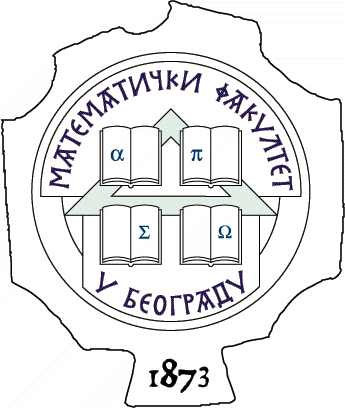  11000 БЕОГРАД, Студентски трг 16, Тел./факс 2630-151, e-mail: matf@matf.bg.ac.rs, http:///www.matf.bg.ac.rs ПоглављеНазив поглављаСтранаIОпшти подаци o јавној набавци и предмету набавке4IIВрста, техничке карактеристике (спецификације), квалитет, количина и опис добара, радова или услуга, начин спровођења контроле и обезбеђења гаранције квалитета, рок извршења, место извршења или испoруке добара, евентуалне додатне услуге и сл.5IIIУслови за учешће у поступку јавне набавке из чл. 75. и 76. ЗЈН са упутством како се доказује испуњеност тих услова7IVКритеријуми за доделу уговора12VОбрасци који чине саставни део понуде13Образац понуде (Образац 1)14Образац структуре понуђене цене са упутством како да се попуни (Образац 2)18Образац трошкова припреме понуде (Образац 3)29Образац изјаве о независној понуди (Образац 4)30Образац изјаве понуђача о испуњености услова из члана 75. и 76. ЗЈН (Образац 5)31Образац изјаве подизвођача о испуњености услова из члана 75. и 76. ЗЈН (Образац 6)32Образац изјаве о поштовању обавеза из члана 75. став 2. Закона (Образац 7)33Образац изјаве понуђача о финансијском средству обезбеђења уговора (Образац 8)34Образац – Референтна листа (Образац 9)35VIMoдел уговора36VIIУпутство понуђачима како да сачине понуду39Место и датум:___________________2018. године                           М.П.               ____________________________                 (потпис овлашћеног лица)Редни број Обавезни услови Начин доказивања 1.Да је понуђач регистрован код надлежног органа.Доказује се изводом из регистра Агенције за привредне регистре или изводом из регистра надлежног Привредног суда, односно Изјавом (Образац 5, поглавље V). НИЈЕ НЕОПХОДНО ДОСТАВЉАТИ – сходно члану 10. став 4. тачка 5) Правилника о обавезним елементима конкурсне документације у поступцима јавних набавки и начину доказивања испуњености услова  („Службени гласник РС“, број 104/13).2.Да понуђач и његов законски заступник није осуђиван за неко од кривичних дела као члан организоване криминалне групе, да није осуђиван за неко од кривичних дела против привреде, кривична дела против заштите животне средине, кривично дело примања или давања мита, кривично дело преваре.Доказ не може бити старији од два месеца пре отварања понуда. Доказује се: Правна лица: 1) Извод из казнене евиденције, односно уверењe основног суда на чијем подручју се налази седиште домаћег правног лица, односно седиште представништва или огранка страног правног лица, којим се потврђује да правно лице није осуђивано за кривична дела против привреде, кривична дела против животне средине, кривично дело примања или давања мита, кривично дело преваре; 2) Извод из казнене евиденције Посебног одељења за организовани криминал Вишег суда у Београду, којим се потврђује да правно лице није осуђивано за неко од кривичних дела организованог криминала; 3) Извод из казнене евиденције, односно уверење надлежне полицијске управе МУП-а, којим се потврђује да законски заступник понуђача није осуђиван за кривична дела против привреде, кривична дела против животне средине, кривично дело примања или давања мита, кривично дело преваре и неко од кривичних дела организованог криминала (захтев се може поднети према месту рођења или према месту пребивалишта законског заступника). Уколико понуђач има више законских заступника дужан је да достави доказ за сваког од њих.  Предузетници и физичка лица: Извод из казнене евиденције, односно уверење надлежне полицијске управе МУП-а, којим се потврђује да није осуђиван за неко од кривичних дела као члан организоване криминалне групе, да није осуђиван за кривична дела против привреде, кривична дела против животне средине, кривично дело примања или давања мита, кривично дело преваре (захтев се може поднети према месту рођења или према месту пребивалишта), односно Изјавом (Образац 5, поглавље V) .3.Да је понуђач измирио доспеле порезе и доприносе.Доказ не може бити старији од два месеца пре отварања понуда. Доказује  се уверењем Пореске управе Министарства финансија и привреде да је измирио доспеле порезе и доприносе и уверење надлежне управе локалне самоуправе да је измирио обавезе по основу изворних локалних јавних прихода или потврду Агенције за приватизацију да се понуђач налази у поступку приватизације, односно Изјавом (Образац 5, поглавље V) .4.Понуђач је дужан да при састављању своје понуде изричито наведе да је поштовао обавезе које произилазе из важећих прописа о заштити на раду, запошљавању и условима рада, заштити животне средине, као и да гарантује да је ималац права интелектуалне својине, као и да нема забрану обављања делатности која је на снази у време подношења понуде (чл. 75. ст. 2. Закона).Доказује се: Потписан и оверен Oбразац изјаве  о поштовању обавеза из чл. 75. ст. 2. Закона (Образац 7, поглавље V). Изјава мора да буде потписана од стране овлашћеног лица понуђача и оверена печатом. Уколико понуду подноси група понуђача, Изјава мора бити потписана од стране овлашћеног лица сваког понуђача из групе понуђача и оверена печатом. РеднибројДодатни услови Начин доказивања 5.Да располаже неопходним финансијским капацитетом, односно да није био неликвидан ни један дан у периоду од 12 (дванаест) месеци пре објављивања позива за подношење понуда на Порталу јавних набавки.Доказује се Потврдом Народне банке Србије о броју дана неликвидности, чији датум издавања не може бити старији од 6 месеци од дана објављивања позива за подношење понуда, односно Изјавом (Образац 5, поглавље V) .6.Да располаже неопходним техничким капацитетом, односно да понуђач има најмање једно доставно возило.Доказује се копијом саобраћајне дозволе или уговора о лизингу/закупу, односно Изјавом (Образац 5, поглавље V) .7.Да располаже неопходним кадровским капацитетом,односно да понуђач има најмање двоје запослених односно ангажованих по уговору о раду или неком другом правном основу у складу са Законом о раду (уговор о привременим и повременим пословима, уговор о допунском раду, уговор  о делу и сл.) на пословима продаје канцеларијског материјала.Доказује се копијом уговора или копијом М образца, односно Изјавом(Образац 5, поглавље V)8.Да располаже неопходним пословним капацитетом,односно да понуђач поседује сертификат ISO 9001Доказује се фотокопијом сертификата о испуњености стандарда ISO 9001
Достављени сертификат мора да буде важећи у моменту отварања понуда.9.Да располаже неопходним пословним капацитетом, односно да је понуђач у претходној 2017. години остварио пословни приход од најмање 3.000.000,00 динара без ПДВ-а продајом истих или сличних добара  (у односу на добра која су предмет набавке) код најмање једног наручиоцаДоказује се овереном и потписаном Референтном листом и фотокопијама уговора наведених у референтној листи. (Образац 9, поглавље V + фотокопије уговора)10.Да располаже неопходним пословним капацитетом, односно да понуђач поседује технички лист за тачке 3 и 4 из Обрасца 2, поглавље V – папир за копирање А4 и А3 форматаДоказује се достављањем техничког листа понуђеног папира издатог од стране произвођача папира или канцеларије представништва за СрбијуУкупно понуђена цена, без ПДВ-а:Износ ПДВ-а (___________ %):Укупно понуђена цена, са ПДВ-ом:Место и датум:___________________2018. године                        М.П.               ____________________________                (потпис овлашћеног лица)Ред.бројНАЗИВ АРТИКЛАНАЗИВ АРТИКЛАЈед.мереКол.НазивпроизвођачаЈед.цена без ПДВ-аУк.ценабез ПДВ-аKартон у боји предвиђен за штампу, А4 формат, 1/20 листа, 160 gsm Kартон у боји предвиђен за штампу, А4 формат, 1/20 листа, 160 gsm Пак.5Картон у боји предвиђен за штампу, А4 формат, 1/20 листа, 240 gsmКартон у боји предвиђен за штампу, А4 формат, 1/20 листа, 240 gsmПак.5*Папир за копирање, бела боја, фoрмат A4, 1/500 листа, 80 gr, дебљина 107, белина 165, сјај 111, отпорност при савијању 150, непровидност 95, храпавост 70,  Double A или одговарајући*Папир за копирање, бела боја, фoрмат A4, 1/500 листа, 80 gr, дебљина 107, белина 165, сјај 111, отпорност при савијању 150, непровидност 95, храпавост 70,  Double A или одговарајућиРис2000Папир за копирање, бела боја, фoрмат A3, 1/500 листа, 80 gr, дебљина 107, белина 165, сјај 111, отпорност при савијању 150, непровидност 95, храпавост 70,   Double A или одговарајућиПапир за копирање, бела боја, фoрмат A3, 1/500 листа, 80 gr, дебљина 107, белина 165, сјај 111, отпорност при савијању 150, непровидност 95, храпавост 70,   Double A или одговарајућиРис20Папир за копирање у боји, формат А4, класа А, 1/100 листа, 80 gr Папир за копирање у боји, формат А4, класа А, 1/100 листа, 80 gr Пак.5Папир за копирање у боји, формат А4, класа А, 1/100 листа, 120 gr Папир за копирање у боји, формат А4, класа А, 1/100 листа, 120 gr Пак.5Папир за копирање у боји, формат А4, класа А, 1/50 листа, 160 gr Папир за копирање у боји, формат А4, класа А, 1/50 листа, 160 gr Пак.5Папир за копирање у боји, формат А3, класа А, 1/16 листа, 80 gr Папир за копирање у боји, формат А3, класа А, 1/16 листа, 80 gr Пак.5*Коверта ABT, самолепљива, лепило за коверте прекривено траком, бела, без прозора, 75 gr , 114 x 229 mm*Коверта ABT, самолепљива, лепило за коверте прекривено траком, бела, без прозора, 75 gr , 114 x 229 mmКом.2500*Коверта ABT, самолепљива, лепило за коверте прекривено траком, бела, прозор са леве стране, 75 gr , 114 x 229 mm*Коверта ABT, самолепљива, лепило за коверте прекривено траком, бела, прозор са леве стране, 75 gr , 114 x 229 mmКом.2500*Коверта ABT, самолепљива, лепило за коверте прекривено траком, бела, прозор са десне стране, 75 gr , 114 x 229 mm*Коверта ABT, самолепљива, лепило за коверте прекривено траком, бела, прозор са десне стране, 75 gr , 114 x 229 mmКом.2500Коверта B5, самолепљива, бела, без прозора, 75 gr , 176 x 250 mmКоверта B5, самолепљива, бела, без прозора, 75 gr , 176 x 250 mmКом.200Коверта B6, самолепљива, бела и/или плава, без прозора, 75 gr , 125 x 176 mmКоверта B6, самолепљива, бела и/или плава, без прозора, 75 gr , 125 x 176 mmКом.200Коверта за CD, самолепљива, бела, са прозором, 80 gr , 125 x 125 mmКоверта за CD, самолепљива, бела, са прозором, 80 gr , 125 x 125 mmКом.300*Врећица С4, самолепљива, лепило за коверте је прекривено траком, бела, без прозора, 90 gr, 229 x 324 mm*Врећица С4, самолепљива, лепило за коверте је прекривено траком, бела, без прозора, 90 gr, 229 x 324 mmКом.1000Врећица 300 x 400 mm, самолепљива, лепило за коверте је прекривено траком, бела, без прозора, 120 gr, 300 x 400 mmВрећица 300 x 400 mm, самолепљива, лепило за коверте је прекривено траком, бела, без прозора, 120 gr, 300 x 400 mmКом.200Fax ролна за Panasonic KX-FC278Fax ролна за Panasonic KX-FC278Ком.5Fax ролна за Panasonic KX-FC268Fax ролна за Panasonic KX-FC268Ком.5Адинг ролна, 57 mmАдинг ролна, 57 mmКом.100Траке за рачунску машину Olympia Nylon Typewriter, ribbonТраке за рачунску машину Olympia Nylon Typewriter, ribbonКом.5Термо ролна, 28 x 40 mmТермо ролна, 28 x 40 mmКом.40Блок коцка за белешке, бела, несамолепљива, 100 x 100 mm, 1/800 листаБлок коцка за белешке, бела, несамолепљива, 100 x 100 mm, 1/800 листаКом.20Блок коцка за белешке, несамолепљива, у боји – mix боја, спирална, 100 x 100 mm, 1/800 листаБлок коцка за белешке, несамолепљива, у боји – mix боја, спирална, 100 x 100 mm, 1/800 листаКом.20Kоцка са папирима у боји, PVC кутија димензија 102 x 102 mm, напуњена папирима у боји – mix боја, 1/400 листаKоцка са папирима у боји, PVC кутија димензија 102 x 102 mm, напуњена папирима у боји – mix боја, 1/400 листаКом.10Самолепљиви блок за поруке, у боји – mix боја, спирала, 81 x 81 mm, 1/750 листа Самолепљиви блок за поруке, у боји – mix боја, спирала, 81 x 81 mm, 1/750 листа Ком.20Самолепљиви блок за поруке, у боји – неон, 76 x 76 mm, 1/400 листаСамолепљиви блок за поруке, у боји – неон, 76 x 76 mm, 1/400 листаКом.50Самолепљиви блок за поруке, у боји – неон, 80 gr, 76 x 127 mm, 1/100 листаСамолепљиви блок за поруке, у боји – неон, 80 gr, 76 x 127 mm, 1/100 листаКом.50Самолепљиви листићи за поруке, облик стрелицеСамолепљиви листићи за поруке, облик стрелицеКом.20Самолепљиви листићи за поруке, облик јабукеСамолепљиви листићи за поруке, облик јабукеКом.20Налепнице, беле боје, разне димензије на листу формата А4, 1/100 листаНалепнице, беле боје, разне димензије на листу формата А4, 1/100 листаПак.10Етикете у боји, различитих боја, 1/10 ком.Етикете у боји, различитих боја, 1/10 ком.Пак.5Индекс стрелице у боји, 140L Индекс стрелице у боји, 140L Ком.10Колаж папир, формат Б5, самолепљив, 10 интезивних бојаКолаж папир, формат Б5, самолепљив, 10 интезивних бојаКом.20Свеска,  формат А4, 80 листова, 80 gr папир, линијатура  SK или DIKTO , тврд повезСвеска,  формат А4, 80 листова, 80 gr папир, линијатура  SK или DIKTO , тврд повезКом.50Свеска,  формат А5, 80 листова, 80 gr папир, линијатура  SK или DIKTO , тврд повезСвеска,  формат А5, 80 листова, 80 gr папир, линијатура  SK или DIKTO , тврд повезКом.50Евиденција службених путовања, формат А4Евиденција службених путовања, формат А4Ком.1Деловодник, формат В4, 200 листаДеловодник, формат В4, 200 листаКом.4Деловодник, 100 листаДеловодник, 100 листаКом.3Скраћени деловодникСкраћени деловодникКом.2Регистар свеска, ћирилицаРегистар свеска, ћирилицаКом.2Регистар свеска, латиницаРегистар свеска, латиницаКом.2Контролник увозаКонтролник увозаКом.1Књига дневних извештајаКњига дневних извештајаКом.1Експедициона књигаЕкспедициона књигаКом.1Доставна књига за поштуДоставна књига за поштуКом.3Налог за службено путовањеНалог за службено путовањеПак.2Налог за коришћење путничког аутомобилаНалог за коришћење путничког аутомобилаПак.1Налог благајни да напалти, формат А5Налог благајни да напалти, формат А5Ком.120Налог благајни да исплати, формат А5Налог благајни да исплати, формат А5Ком.30Налог за уплату, образац бр. 1 (1+1)Налог за уплату, образац бр. 1 (1+1)Ком.10Налог за исплату, образац бр. 2 (1+1)Налог за исплату, образац бр. 2 (1+1)Ком.20Дневник благајне, формат А4Дневник благајне, формат А4Ком.5Блок рачун, формат А4Блок рачун, формат А4Ком.2Фискални рачун, формат А5Фискални рачун, формат А5Ком.2*Текст маркер – сигнир, коси врх, жути, зелени, розе, наранџасти и плави, Erich Kraus, Visoline V-20 или одговарајуће*Текст маркер – сигнир, коси врх, жути, зелени, розе, наранџасти и плави, Erich Kraus, Visoline V-20 или одговарајућеКом.200 (по 50 ком од сваке боје)*Маркер за белу таблу, обли врх, црни, плави, зелени и црвени, Erich Kraus или одговарајуће *Маркер за белу таблу, обли врх, црни, плави, зелени и црвени, Erich Kraus или одговарајуће Ком.1200 (по 300 ком од сваке боје)Златни маркер на алкохолној бази, металик боја, траг писања 2.0 mm - Koh – i – Noor или одговарајућеЗлатни маркер на алкохолној бази, металик боја, траг писања 2.0 mm - Koh – i – Noor или одговарајућеКом.5Сребрни маркер на алкохолној бази, металик боја, траг писања 2.0 mm - Koh – i – Noor или одговарајућеСребрни маркер на алкохолној бази, металик боја, траг писања 2.0 mm - Koh – i – Noor или одговарајућеКом.5Маркер за CD/DVD, ергономски маркер на алкохолној бази посебно прилагођен писању на СD и DVD површинама, траг писања 1.0 mm - Koh – i – Noor или одговарајућеМаркер за CD/DVD, ергономски маркер на алкохолној бази посебно прилагођен писању на СD и DVD површинама, траг писања 1.0 mm - Koh – i – Noor или одговарајућеКом.30Fineliner, ергономски лајнер на воденој бази, дебљине исписа 3.0 mmFineliner, ергономски лајнер на воденој бази, дебљине исписа 3.0 mmКом.30Пиши - бриши ролер, трангуаларног облика са гумицом за брисање на врху оловке, дебљина исписа 0.7 mm Пиши - бриши ролер, трангуаларног облика са гумицом за брисање на врху оловке, дебљина исписа 0.7 mm Ком.10Гел оловка, плава са металним врхом и гумираним грипом, траг писања 0.5 mm, плава, црна и црвенаГел оловка, плава са металним врхом и гумираним грипом, траг писања 0.5 mm, плава, црна и црвенаКом.50*Хемијска оловка, од непровидне пластике црне боје са металним врхом, боја прстена плава што означава боју мастила (плава), траг писања 0.7 mm, AIHAO или одговарајуће*Хемијска оловка, од непровидне пластике црне боје са металним врхом, боја прстена плава што означава боју мастила (плава), траг писања 0.7 mm, AIHAO или одговарајућеКом.1200*Хемијска оловка, од непровидне пластике плаве боје са металним врхом и гумираним ергономским грипом, боја мастила плава, врх 0.7 mm, траг писања 0.35 mm,  Erich Kraus megapolis concept или одговарајуће*Хемијска оловка, од непровидне пластике плаве боје са металним врхом и гумираним ергономским грипом, боја мастила плава, врх 0.7 mm, траг писања 0.35 mm,  Erich Kraus megapolis concept или одговарајућеКом.100Техничка оловка од непровидне пластике, са металним врхом и замењивом гумицом за брисање, дебљина мине 0.5 mm Техничка оловка од непровидне пластике, са металним врхом и замењивом гумицом за брисање, дебљина мине 0.5 mm Ком.20Мине за техничке оловке, 0.5 mm/HBМине за техничке оловке, 0.5 mm/HBКом.50Графитне оловке са гумицом, тврдоћа НВГрафитне оловке са гумицом, тврдоћа НВКом.100Сет дрвених бојица, 1/6, три нијансе боје у једној бојициСет дрвених бојица, 1/6, три нијансе боје у једној бојициПак.5Сет воштаних бојица, 1/8Сет воштаних бојица, 1/8Пак.5Резач метални за оловкеРезач метални за оловкеКом.5Резач метални за оловке 2 у 1Резач метални за оловке 2 у 1Ком.2Гумице за брисање, беле, канцеларијске, минималне дужина 4 cmГумице за брисање, беле, канцеларијске, минималне дужина 4 cmКом.10Гумице за брисање, двобојне, једна страна за брисање трагова графита и пастела, а друга за брисање трагова мастила и хемијске оловкеГумице за брисање, двобојне, једна страна за брисање трагова графита и пастела, а друга за брисање трагова мастила и хемијске оловкеКом.10Коректор трака, димензије 4.2 mm x 8mКоректор трака, димензије 4.2 mm x 8mКом.20Течни коректор, 20 mlТечни коректор, 20 mlКом.30Бушач за папир, метални до 30 листаБушач за папир, метални до 30 листаКом.2Бушач за папир, метални до 40 листаБушач за папир, метални до 40 листаКом.2Бушач за папир, метални до 70 листаБушач за папир, метални до 70 листаКом.2Хефталица  метална, ручна до 20 листова, 24/6Хефталица  метална, ручна до 20 листова, 24/6Ком.30Хефталица  клешта, механичка хефталица са челичном конструкцијом, има механизам за закључавање ручице, до 25 листова, 24/6Хефталица  клешта, механичка хефталица са челичном конструкцијом, има механизам за закључавање ручице, до 25 листова, 24/6Ком.10Кламерице у сребрној боји за хефт машине, 24/6, паковање 1/1000Кламерице у сребрној боји за хефт машине, 24/6, паковање 1/1000Пак.100РасхефтивачРасхефтивачКом.10Спајалице металне, 25mm,  1/1000Спајалице металне, 25mm,  1/1000Пак.20Спајалице металне, 28mm,  1/100Спајалице металне, 28mm,  1/100Пак.50Спајалице металне, 33mm,  1/100Спајалице металне, 33mm,  1/100Пак.20Спајалице металне, 50mm,  1/50Спајалице металне, 50mm,  1/50Пак.10Спајалице у боји, 28mmСпајалице у боји, 28mmПак.3Магнетна кутија за спајалице, четвртастаМагнетна кутија за спајалице, четвртастаКом.5Штипаљке за папир, 15mm, црне и у бојиШтипаљке за папир, 15mm, црне и у бојиПак.3Штипаљке за папир, 19mm, црне и у бојиШтипаљке за папир, 19mm, црне и у бојиПак.3Штипаљке за папир, 32mm, црнеШтипаљке за папир, 32mm, црнеПак.3Штипаљке за папир, 51mm, црне и у бојиШтипаљке за папир, 51mm, црне и у бојиПак.3Рајснедле у боји, метално никловани врхови и тело, пречник 10 mm, 1/50Рајснедле у боји, метално никловани врхови и тело, пречник 10 mm, 1/50Пак.12Рајснедле у боји, метално никловани врхови и пластично тело, пречник 10 mm, 1/50Рајснедле у боји, метално никловани врхови и пластично тело, пречник 10 mm, 1/50Пак.20Селотејп трака, 15x33мм, провиданСелотејп трака, 15x33мм, провиданКом.50Селотејп трака, 25x66мм, провиданСелотејп трака, 25x66мм, провиданКом.50Селотејп мат, широки 48мм/66ммСелотејп мат, широки 48мм/66ммКом.5 Сталак за селотејп 15*33ммСталак за селотејп 15*33ммКом.3Сталак за селотејп 25*66ммСталак за селотејп 25*66ммКом.3Дупло лепљива трака, димензија 24mm x 15mДупло лепљива трака, димензија 24mm x 15mКом.2Лепак, универзални, провидни, 20mlЛепак, универзални, провидни, 20mlКом.10Супер лепак, 3 grСупер лепак, 3 grКом.10Лепак у стику без растварача, 15 gr Лепак у стику без растварача, 15 gr Ком.10Гумице за акта, пречник 60 mm, различитих бојаГумице за акта, пречник 60 mm, различитих бојаПак.5PVC преградни картон, формат А4, израђен од картона у белој као и другим бојама, са раздвајачима и ознакамаPVC преградни картон, формат А4, израђен од картона у белој као и другим бојама, са раздвајачима и ознакамаКом.100PVC фолија за визит и кредитне картице, пластична и транспарентна футрола PVC фолија за визит и кредитне картице, пластична и транспарентна футрола Ком.10*U фолија са перфорацијом, провидна фасцикла са 11 рупа,  формат А4, за регистратор, минимално 90 mic ,1/100*U фолија са перфорацијом, провидна фасцикла са 11 рупа,  формат А4, за регистратор, минимално 90 mic ,1/100Пак.40L фолија, провидна, са стране има полукружно удубљење за лакше раздвајање страница, формат А4, минимално 90 mic, 1/100L фолија, провидна, са стране има полукружно удубљење за лакше раздвајање страница, формат А4, минимално 90 mic, 1/100Пак.10L фолија, у боји, формат А4, 90 mic, 1/100L фолија, у боји, формат А4, 90 mic, 1/100Пак.1PVC фасцикла са дугметом, формат А4, различитих боја PVC фасцикла са дугметом, формат А4, различитих боја Ком.50PVC фасцикла са дугметом, формат А5, различитих бојаPVC фасцикла са дугметом, формат А5, различитих бојаКом.10PVC фасцикла са прстеновима, формат А4, различитих боја, са PVC механизмом, четири прстена PVC фасцикла са прстеновима, формат А4, различитих боја, са PVC механизмом, четири прстена Ком.15PVC фасцикла са две гуме, формат А4 PVC фасцикла са две гуме, формат А4 Ком.20Картонска фасцикла, са гумицом, формат А4, три клапне, у белој бојиКартонска фасцикла, са гумицом, формат А4, три клапне, у белој бојиКом.150Картонска фасцикла, са гумицом, формат А4, три клапне, у бојиКартонска фасцикла, са гумицом, формат А4, три клапне, у бојиКом.150Картонска фасцикла, хромо картон, 270 gr, формат А4, три клапне, у белој бојиКартонска фасцикла, хромо картон, 270 gr, формат А4, три клапне, у белој бојиКом.50Картонска фасцикла, хромо картон, 270 gr, формат А4, три клапне, у бојиКартонска фасцикла, хромо картон, 270 gr, формат А4, три клапне, у бојиКом.50PVC фасцикла са федер механизмом, формат А4, коричење до 100 листова, различитих боја PVC фасцикла са федер механизмом, формат А4, коричење до 100 листова, различитих боја Ком.10PVC фасцикла са металним механизмом, формат А4, израђена од полипропилена, без перфорације, предња корица транспарентнаPVC фасцикла са металним механизмом, формат А4, израђена од полипропилена, без перфорације, предња корица транспарентнаКом.300PVC фасцикла са zipp - ом, формат А5, израђена од полипропилена PVC фасцикла са zipp - ом, формат А5, израђена од полипропилена Ком.10PVC фасцикла display book, формат А4, 40 уложака, у боји PVC фасцикла display book, формат А4, 40 уложака, у боји Ком.10PVC организер, формат А4, 2 гуме, 12 преграда, у боји PVC организер, формат А4, 2 гуме, 12 преграда, у боји Ком.10PVC визитар, димензије 110 x 190 mm, 96 поља, у боји PVC визитар, димензије 110 x 190 mm, 96 поља, у боји Ком.10Регистратор широки са кутијом и металним механизмом, за папир А4 формата, 80 mm, каширан, рикна са етикетомРегистратор широки са кутијом и металним механизмом, за папир А4 формата, 80 mm, каширан, рикна са етикетомКом.50Регистратор  уски са кутијом и металним механизмом, за папир А4 формата, 55 mm, каширан, рикна са етикетомРегистратор  уски са кутијом и металним механизмом, за папир А4 формата, 55 mm, каширан, рикна са етикетомКом.50Регистратор широки самостојећи са металним механизмом, за папир А4 формата, 80 mm, каширан, рикна са етикетомРегистратор широки самостојећи са металним механизмом, за папир А4 формата, 80 mm, каширан, рикна са етикетомКом.50Регистратор уски самостојећи са металним механизмом, за папир А4 формата, 80 mm, каширан, рикна са етикетомРегистратор уски самостојећи са металним механизмом, за папир А4 формата, 80 mm, каширан, рикна са етикетомКом.50ИД картице, водоотпорне, димензија 74 x 104 mmИД картице, водоотпорне, димензија 74 x 104 mmКом.150ИД картице са штипаљком, водоотпорне, димензија 74 x 104 mmИД картице са штипаљком, водоотпорне, димензија 74 x 104 mmКом.60Штипаљке за ИД картицеШтипаљке за ИД картицеКом.60USB flash меморија 8 GBUSB flash меморија 8 GBКом.10USB flash меморија 16 GBUSB flash меморија 16 GBКом.10USB flash меморија 3.0  32 GBUSB flash меморија 3.0  32 GBКом.20Кабал за USB, 1 mКабал за USB, 1 mКом.2Кабал за USB, 3 mКабал за USB, 3 mКом.2DVD – R, 4.7 GB, 1/1, у кутијиDVD – R, 4.7 GB, 1/1, у кутијиКом.250DVD – DL – R, 8.5 GB, 1/1, у кутијиDVD – DL – R, 8.5 GB, 1/1, у кутијиКом.150DVD,  1/1, у кутијиDVD,  1/1, у кутијиКом.50CD- R 700 MB , 1/1, у кутијиCD- R 700 MB , 1/1, у кутијиКом.50Батерије 1,5 V ААА алкалнеБатерије 1,5 V ААА алкалнеКом.100Батерије 1,5 V АА алкалнеБатерије 1,5 V АА алкалнеКом.50Батерија округла CR 2025Батерија округла CR 2025Ком.20Батерија округла CR 2032Батерија округла CR 2032Ком.10Литијумска батерија 3V CR 2025/C5Литијумска батерија 3V CR 2025/C5Ком.10Литијумска батерија 3V CR 2032/C5Литијумска батерија 3V CR 2032/C5Ком.10Лењир, 30 cmЛењир, 30 cmКом.5Геометријски сет – угломер, 2 троугла, шестарГеометријски сет – угломер, 2 троугла, шестарКом.4Скалпел, 9/18 mm широки, са механизмом за закључавањеСкалпел, 9/18 mm широки, са механизмом за закључавањеКом.10Маказе, канцеларијске металне са пластичном дршком, 23 cmМаказе, канцеларијске металне са пластичном дршком, 23 cmКом.20Јемственик, 50 mЈемственик, 50 mКом.2Канап од кудеље и јуте, 0.4/2, 200grКанап од кудеље и јуте, 0.4/2, 200grКом.2Метар, 5 mМетар, 5 mКом.1Кабал, 5 mКабал, 5 mКом.1Кутија за визит карте, комбинација метала и еко коже Кутија за визит карте, комбинација метала и еко коже Ком.5Жичана чаша за оловке, округла, димензије 80 x 80 x 95 mmЖичана чаша за оловке, округла, димензије 80 x 80 x 95 mmКом.3Жичани стони организатор, димензије 200 x 100 x 100 mmЖичани стони организатор, димензије 200 x 100 x 100 mmКом.3Жичана полица 3/1, са механизмом за извлачење полица,  димензије 350 x 295 x 275 mmЖичана полица 3/1, са механизмом за извлачење полица,  димензије 350 x 295 x 275 mmКом.5Жичана корпа за отпатке, већа, црнаЖичана корпа за отпатке, већа, црнаКом.2Пластична канцеларијска склопива полицаПластична канцеларијска склопива полицаКом.5Мастило за печат, 50 gr, плаво, без уља за гумене печате, нетоксичноМастило за печат, 50 gr, плаво, без уља за гумене печате, нетоксичноКом.5Бела школска креда, округла, пречника 10 mm, дужине 8 cm, 1/100Бела школска креда, округла, пречника 10 mm, дужине 8 cm, 1/100Пак.100Школски сунђер, димензије 150 x 100 x 50 mmШколски сунђер, димензије 150 x 100 x 50 mmКом.20Магнетни брисач за белу таблу који користи марамице, димензије 160 x 70 mm Магнетни брисач за белу таблу који користи марамице, димензије 160 x 70 mm Ком.20Марамице – улошци за магнетни брисач за белу таблу, 1/100Марамице – улошци за магнетни брисач за белу таблу, 1/100Пак.50Спреј за белу таблу, 400 mlСпреј за белу таблу, 400 mlКом.20Глинамол теракот, високо квалитетна глина у теракот боји, 300 grГлинамол теракот, високо квалитетна глина у теракот боји, 300 grКом.20Глинамол бели, високо квалитетна глина у белој боји, 300 grГлинамол бели, високо квалитетна глина у белој боји, 300 grКом.20Овлаживач прстију, сунђер са гуменом облогом, мањиОвлаживач прстију, сунђер са гуменом облогом, мањиКом.5Каса ручна, велика, 30 cm, са кључемКаса ручна, велика, 30 cm, са кључемКом.1Калкулатор, канцеларијска употреба, садржи 12 цифара, основне рачунске операције и њихове комбинације, соларно напајањеКалкулатор, канцеларијска употреба, садржи 12 цифара, основне рачунске операције и њихове комбинације, соларно напајањеКом.5Рачунска машина са траком:Стона рачунска машина са дванаест цифара EURO конверзија рачунске операцијебрзина штампања 3,5 lin/secдимензије 222 x 290 x 90 mmтежина 1.6 kgдвобојна рибон трака од 13 mmадинг ролна папирна 57 mmРачунска машина са траком:Стона рачунска машина са дванаест цифара EURO конверзија рачунске операцијебрзина штампања 3,5 lin/secдимензије 222 x 290 x 90 mmтежина 1.6 kgдвобојна рибон трака од 13 mmадинг ролна папирна 57 mmКом.1Машина за бројање новца:Тип екрана: LCD са 9 карактера Подешавање густине: 8 нивоа Величина документа: 110x50 ~ 175x85 (mm) Тип аларма: визуелни и звучни Систем аларма: дупла, низ, половична, коса новчаница Капацитет додавача: 300 новчаница Капацитет прихватника: 200 новчаница Функција сабирања: да Задато бројање: Променљиво од 1 до 999 / предефинисано 100‐50‐20‐10‐off Брзина бројања: 800/1200/1500 новчаница по минути Димензије (Д x Ш x В): 287x243x248mm Тежина: 6.5 Kg Потрошња струје: 60W Напајање: AC 110‐240V/50‐60Hz Температура окружења: 0 ° C ~ 40 ° C Влажност: 40% ~ 90% PC конекција: преко RS232 Конекција за додатни екран: преко RS232Машина за бројање новца:Тип екрана: LCD са 9 карактера Подешавање густине: 8 нивоа Величина документа: 110x50 ~ 175x85 (mm) Тип аларма: визуелни и звучни Систем аларма: дупла, низ, половична, коса новчаница Капацитет додавача: 300 новчаница Капацитет прихватника: 200 новчаница Функција сабирања: да Задато бројање: Променљиво од 1 до 999 / предефинисано 100‐50‐20‐10‐off Брзина бројања: 800/1200/1500 новчаница по минути Димензије (Д x Ш x В): 287x243x248mm Тежина: 6.5 Kg Потрошња струје: 60W Напајање: AC 110‐240V/50‐60Hz Температура окружења: 0 ° C ~ 40 ° C Влажност: 40% ~ 90% PC конекција: преко RS232 Конекција за додатни екран: преко RS232Ком.1Ламинатор са потребним материјалом:Формат: A4Ширина ламинације: 240 mmБрзина ламинације: 800 mm/minМинимална дебљина фолије: 75µmМаксимална дебљина фолије: 125 µmМаксимална дебљина документа са фолијом: 0,6mmПластификација фотографија: даРегулација температуре: даХод уназад: даСнага: 1000WДимензије: 416 x 158 x 86mmТежина: 2,5kgЛаминатор са потребним материјалом:Формат: A4Ширина ламинације: 240 mmБрзина ламинације: 800 mm/minМинимална дебљина фолије: 75µmМаксимална дебљина фолије: 125 µmМаксимална дебљина документа са фолијом: 0,6mmПластификација фотографија: даРегулација температуре: даХод уназад: даСнага: 1000WДимензије: 416 x 158 x 86mmТежина: 2,5kgКом.1Машина за коричење са потребним материјалом:Апарат за спирално коричење - макс. формат коричења A4 Капацитет бушења: Макс. 8 листова / 80gr папир Величина спирале: 19 mm, 21 рупа на A4 формату Димензија рупе: 3x8 mmРазмак између рупа: 14,3 mmДимензија машине: 390 x 231 x 100 mmТежина: 1,83 kg.Машина за коричење са потребним материјалом:Апарат за спирално коричење - макс. формат коричења A4 Капацитет бушења: Макс. 8 листова / 80gr папир Величина спирале: 19 mm, 21 рупа на A4 формату Димензија рупе: 3x8 mmРазмак између рупа: 14,3 mmДимензија машине: 390 x 231 x 100 mmТежина: 1,83 kg.Ком.1Шредер за уништавање папира:Капацитет сечења: 8 листова / 80gr. Капацитет кутије за одпатке: 17,0 l. Димензија: 346 x 248 x 540 mm, Тежина: 10,0 kg.Шредер за уништавање папира:Капацитет сечења: 8 листова / 80gr. Капацитет кутије за одпатке: 17,0 l. Димензија: 346 x 248 x 540 mm, Тежина: 10,0 kg.Ком.1Професионална гиљотина:Реже до 10 листова у једном потезу (80gsm)Дужина реза: 320mm Оштрице од нерђајућег челика које се саме оштре SafeGuard штит дуж целог резача Преклопив SafeGuard за сигурнију и лакшу употребу Издржљива метална основа за резање са интегрисаним гуменим неклизајућим подлошкама Ознаке за стандардне формате папира, фотографија и угломер за резове под углом Држач папира за прецизно резање Ручка за лаку преносивост Тежина: 2.5kgПрофесионална гиљотина:Реже до 10 листова у једном потезу (80gsm)Дужина реза: 320mm Оштрице од нерђајућег челика које се саме оштре SafeGuard штит дуж целог резача Преклопив SafeGuard за сигурнију и лакшу употребу Издржљива метална основа за резање са интегрисаним гуменим неклизајућим подлошкама Ознаке за стандардне формате папира, фотографија и угломер за резове под углом Држач папира за прецизно резање Ручка за лаку преносивост Тежина: 2.5kgКом.1УКУПНА ПОНУЂЕНА ЦЕНА БЕЗ ПДВ - а:УКУПНА ПОНУЂЕНА ЦЕНА БЕЗ ПДВ - а:ИЗНОС ПДВ - а:ИЗНОС ПДВ - а:УКУПНА ПОНУЂЕНА ЦЕНА СА ПДВ - ом:УКУПНА ПОНУЂЕНА ЦЕНА СА ПДВ - ом:Место и датум:___________________2018. године                           М.П.               ____________________________                 (потпис овлашћеног лица)ВРСТА ТРОШКАИЗНОС ТРОШКА (динара)УКУПНИ ТРОШКОВИ, без ПДВ-а:Износ ПДВ-а (___________ %):УКУПНИ ТРОШКОВИ, са ПДВ-ом:Место и датум:___________________2018. године                           М.П.               ____________________________                 (потпис овлашћеног лица)Место и датум:___________________2018. године                           М.П.               ____________________________                 (потпис овлашћеног лица)Место и датум:___________________2018. године                           М.П.               ____________________________                 (потпис овлашћеног лица)Место и датум:___________________2018. године                           М.П.               ____________________________                 (потпис овлашћеног лица)Место и датум:___________________2018. године                           М.П.               ____________________________                 (потпис овлашћеног лица)Место и датум:___________________2018. године                           М.П.               ____________________________                 (потпис овлашћеног лица)Референтни наручилац Број и датум уговора Вредност уговора (без ПДВ-а)Укупна вредност закључених уговора (без ПДВ-а):Место и датум:___________________2018. године                           М.П.               ____________________________                 (потпис овлашћеног лица)